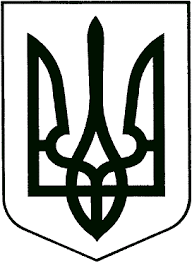 ЗВЯГЕЛЬСЬКИЙ МІСЬКИЙ ГОЛОВАРОЗПОРЯДЖЕННЯ11.03.2024                			                                                    №  62(о)Про створення комісії з перевірки технічного стану укриттів Звягельської міської територіальної громадиКеруючись пунктами 19, 20 частини четвертої статті 42 Закону України «Про органи місцевого самоврядування в Україні», статтею 32 Кодексу цивільного захисту України, Порядком створення, утримання фонду захисних споруд цивільного захисту та ведення його обліку, затвердженим постановою Кабінету Міністрів України від 10.032017 № 138, з метою перевірки технічного стану укриттів Звягельської міської територіальної громади, визначення вимог щодо утримання та експлуатації захисних споруд цивільного захисту, критеріїв можливості подальшого утримання та експлуатації захисних споруд цивільного захисту:1. Створити комісію з перевірки технічного стану укриттів Звягельської міської територіальної громади та затвердити її склад згідно додатку.2. Комісії за результатами роботи підготувати акти оцінки стану готовності захисних споруд цивільного захисту.3. Контроль за виконанням цього розпорядження покласти на керуючого справами виконавчого комітету міської ради Долю О.П. Міський голова                                                                           Микола БОРОВЕЦЬСкладкомісії з перевірки технічного стану укриттів Звягельськоїміської територіальної громадиКеруючий справами виконавчого комітету міської ради                                           Олександр ДОЛЯ Додаток до розпорядження міського головивід 11.03.2024  № 62(о)Доля Олександр Петровичкеруючий справами виконавчого комітету міської радиБлагодир Володимир Юрійовичінженер технічного нагляду управління житлово-комунального господарства та екології міської радиНестерчук Олександр ОлеговичКирилюк Руслан Миколайовичначальник відділу цивільного захисту Звягельського районного управління головного управління ДСНС України в Житомирській області (за згодою)в.о. начальника відділу з питань цивільного захисту міської ради